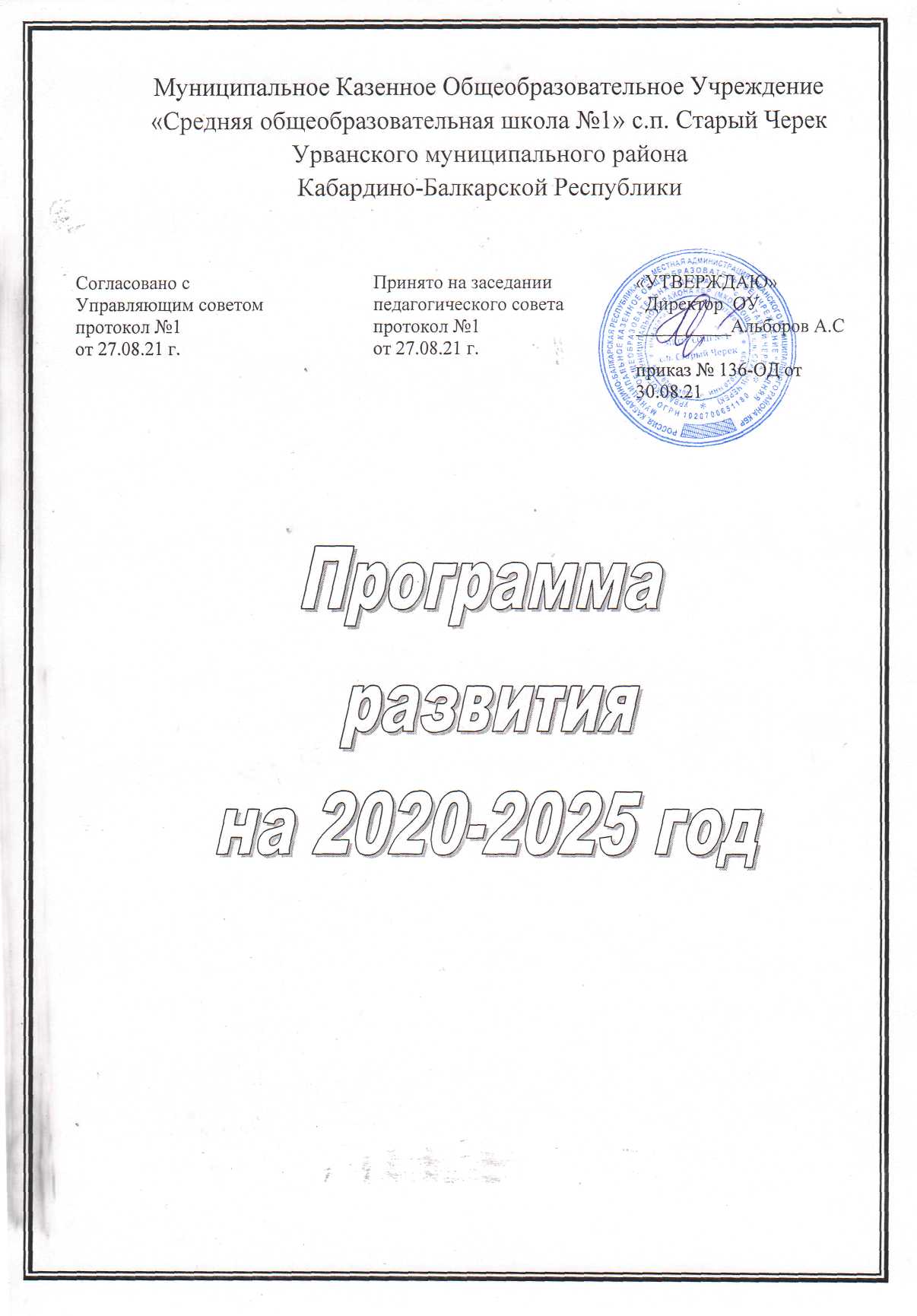 Краткая аннотация (паспорт) программыИнформационно-аналитические данные о школеКраткая справка об истории школыИнформационная справкаКраткая характеристика социального окружения школы.Проблемно - ориентированный анализ работы школы и перспективы еѐ развитияХарактеристика микросоциумаСоциальный заказ и ожидаемые результаты развития школыПроблемы школы и способы их решения 4.Концепция развития школыМиссия школыОсновные идеи развития школы и ожидаемый образ еѐ выпускника 4.3.Основные противоречия и цель развития школыПринципы образовательной политики школыПрогнозируемые результаты реализации идеи и принципов образовательной политикиКонцепция и стратегия развития муниципальной системы развитияОбновление содержания образованияРабота с кадрами.Внедрение информационно-коммуникационных технологий в образовательный процесс.Одарѐнные дети.Здоровый образ жизни и здоровьесберегающие технологииОсновные направления реализации программы развития школыНаправление 1. Модернизация содержательной и технологической сторон образовательного процессаПервое направление (план)Направление 2. Создание условий, обеспечивающих личностный рост всех субъектов образовательного процесса Второе направление (план)Направление 3. Создание в рамках школы открытого информационного образовательного пространства Третье направление(план) Направление 4.Одарѐнные дети Четвертое направление (план)Направление 5. Внедрение технологий здоровьесбереженияи обеспечениемедика-социально-психолого-педагогического сопровождения учащихся Пятое направление (план)ПаспортПрограммы развития МКОУ СОШ№1	с.п. Старый ЧерекОрганизация образовательного процесса:  Информация о сохранности контингента учащихся за 2015 - 2020 годыСодержание образовательного процесса:Обучение в школе осуществляется на основе образовательных программ, рекомендованных Министерством образования Российской Федерации, разработанным на основе государственных образовательных стандартов.На I ступени обучения (1-4 классы) образовательный процесс строится в соответствии с ФГОС НОО на основе УМК «Школа России».На II ступени обучения в 5-9 – х классах образовательный процесс строится на основе ФГОС ОООНа III ступени обучения (10-11 классы) образовательный процесс строится на основе БУП - 2004 с выделением профилей.Учителями школы широко используются ведущие педагогические технологии:личностно-ориентированные;исследовательские;информационно компьютерные;проблемные;проектные;-интегрированные-широкое распространение получила организация исследовательской и проектной деятельности учащихся на уроках и во внеурочное время.Материально-техническая база:Создана благоприятная обстановка внутри учреждения, побуждающая к обновлению образовательного процесса, инновационной деятельности. Традициями школы являются:открытость образовательного и воспитательного процессов;уважение к личности ученика и педагога;-стремление	педагогического	коллектива оказывать	поддержку всем участникам образовательного процесса;организация непрерывного образования учащихся;признание любых позитивных изменений в процессе и результатах деятельности в качестве достижения ученика;сохранение и передача педагогического опыта;ориентация на использование передовых педагогических технологий в сочетании с эффективными традиционными методами;активное включение выпускников школы в образовательный процесс. Урочная и внеурочная деятельность педагогов направлена на то, чтобы:Воспитать творческую личность, подготовленную к жизни;Сформировать	у	учащихся	мировоззренческие позиции толерантности, доброты, культуры;Сформировать	и	воспитать	в	учащихся	такие традиционные отечественные ценности, как сострадание, милосердие,гражданское самосознание, любовь к Родине;Сформировать у учащихся бережное отношение к природе.Создать условия, обеспечивающие преемственность на всех ступенях обучения.К числу «сильных» сторон ОУ следует отнести:Достаточно высокую теоретическую подготовку педагогов;Благоприятный психологический климат в педагогическом и ученическом коллективах;Высокий уровень общеобразовательной подготовки выпускников школы;Высокую эффективность воспитательной и спортивно - массовой работыРезультативность работы школы:Результаты экзаменов в форме ЕГЭ за курс среднего общего образования в2019- 2020 уч. годуРезультаты экзаменов в форме ЕГЭ за курс среднего общего образования за 2015 - 2020 годы.Сравнительный анализ результатов ЕГЭ в 2020годуДостижения учащихся интеллектуальной направленности Результаты предметных олимпиад за 2015- 2020 гг.                             Победители и призёры конкурсов, соревнованийМКОУ СОШ №1с.п. Старый Черекна 2019-2020 уч.годТаким образом, в целом информационная справка показывает, что ОУ в целом успешно реализует цели и задачи образовательной деятельности. Результаты образовательного процесса отражают компетентность системы управления школой, профессионализм педагогического коллектива, достаточный уровень ресурсной оснащенности. Определенные проблемы, выявляющиеся из статистической информации, актуализируют необходимость инновационных преобразований различных компонентов образовательного процесса, образовательных отношений, ресурсного обеспечения и взаимодействия школы с социумом.4.Концепция развития школыМиссия ОУПри формировании концепции будущего нашей школы мы должны, прежде всего уточнить своѐ понимание «миссии» школы, т. е. определить, на реализацию какой части общего социального заказа мы ориентированы и решение каких проблем считаем приоритетными. И здесь мы исходили из двух позиций: необходимости и реализации стратегии модернизации школьного образования и важности удовлетворения запросов со стороны участников образовательного процесса - учащихся, их родителей и педагогов.Процесс развития школы должен способствовать повышению конкурентоспособности школы, обретению ею своего собственного «лица», неповторимого и привлекательного для тех, кому оно обращено.Продолжить превращение школы из массовой, общеобразовательной (так называемой школы навыков) в школу личностного роста - это именно тот ориентир, который определяет развитие нашей школы. Поэтому мы стремимся к созданию такого образовательного пространства школы, которое позволит обеспечить личностный рост учащегося и его подготовку к полноценному и эффективному участию в общественной и профессиональной жизни в условиях информационного общества.Такая трактовка миссии школы логично подтолкнула нас к выбору модели школы личностного роста, которая, по нашему мнению, способна удовлетворить образовательные потребности всех субъектов образовательного процесса.В определении перспектив развития нашей школы мы исходим из того, что развитие как таковое, не должно заменять функционирование, которое позволяет нам добиваться достаточно стабильных результатов благодаря устоявшимся условиям нашей работы: кадровому составу, в целом удовлетворительному состоянию программно-методического и материального обеспечения. Развитие школы, на наш взгляд, должно не ломать то, что устоялось, а органически входить в систему наших ценностей, традиций и всего того, что составляет уклад школы.Основные идеи развития школы и ожидаемый образ еѐ выпускникаПриоритетными	идеями,	которые	позволяют	раскрыть	сущность	основных направлений развития школы, являются:Идея	обновления	образовательного	процесса,	посредством	модернизации основных компонентов образовательной практики (содержания, условий, технологий).Идея построения школы как открытого информационного пространства.Идея личностного роста всех субъектов образовательного процесса.Идея построения здоровьесберегающей среды в школе.Идея медико-социально-психолого-педагогического сопровождения учащихся.Выстраивая предвосхищаемый образ выпускника школы, мы исходим из того, что он представляет собой динамичную систему, которая постоянно изменяется, самосовершенствуется, наполняясь новым содержанием. А значит, образ выпускника - это не конечный результат, не итог в развитии личности, а тот базовый уровень, развитию и становлению которого должна максимально способствовать школа.Выстраивая собственную концепцию развития школы, мы ориентируемся на два взаимосвязанных аспекта: личностный рост учащегося и построение открытого информационного пространства школы. Это логично подвело нас к определению предвосхищаемого образа выпускника школы как компетентной, социально интегрированной и мобильной личности, способной к полноценному и эффективному участию в общественной и профессиональной жизнедеятельности в условиях информационного общества.Содержательно наполняя данный образ, мы определили такие его составляющие, как компетенции и качества личности.Компетенции	выпускника	могут	быть	разделены	на	предметно	- информационные, деятельностно-коммуникативные, ценностно- ориентированные.Предметно-информационные компетенции предполагают умение работы с учебной информацией, критическое еѐ восприятие, преобразование еѐ из виртуальной в вербальную и наоборот.Деятелъностно - коммуникативные компетенции проявляются в способностях субъектов образовательного процесса к сотрудничеству, к творчеству для достижения конкретных задач, в умении управлять собой, анализировать и организовывать деятельность, принимать рациональные решения.Ценностно-ориентированные компетенции включают знания о нормах, ценностях, традициях культуры, систему отношений к миру, к себе, к обществу, основанную на потребностях, мотивах, эмоционально-ценностных ориентациях личности.Показателем сформированности выделенных компетенций являются следующие качества личности:духовность, гуманистическая направленность, толерантность;мобильность,	самостоятельность	в	принятии	решений,	ответственность, способность к сознательному выбору;коммуникабельность, социальная активность, умение сотрудничать;креативность, созидательность и конструктивность мышления.Таким образом, развитие школы ориентируется на построение открытого информационного образовательного пространства, которое максимально будет способствовать становлению выпускника как компетентной, социально интегрированной и мобильной личности, способной к полноценному и эффективному участию в общественной и профессиональной жизнедеятельности.Основные противоречия и цель развития школыНесмотря на определѐнные достижения в обучении и воспитании, относительно стабильную динамику развития образовательного учреждения, были выявлены следующие основные противоречия, характерные для образовательного процесса школы:ориентация большинства школьных предметов на формирование знаний, умений и навыков и необходимость формирования ключевых компетенций, освоения школьниками различных способов деятельности;тенденция негативного отношения к традициям, сложившимся в обществе, и потребность в сохранении нравственных устоев.Таким образом, исходя из необходимости и разрешения указанных противоречий, педагогическому коллективу необходимо поставить перед собой цельсоздать современную сельскую школу, обеспечивающую еѐ выпускникам конкурентоспособность и воспитывающую в них высокие нравственные качества.В современных условиях это возможно путѐм предоставления школьникам значительной степени свободы в образовательном процессе.Педагогический коллектив школы считает, что реальный процесс созидания общества способна осуществлять только свободная личность. Отсюда задача педагогов - способствовать становлению такой личности. Свободная личность обладает следующими свойствами: свободой воли, свободой действий, свободой творчества. Свобода подразумевает выбор и предполагает умение человека осуществлять его.Исходя из этого, коллектив школы считает необходимым начать работу над проблемой поиска путей повышения конкурентоспособности выпускников сельской школы и воспитания у них высоких нравственных качеств через осуществление ими осознанного выбора. Для решения данной проблемы необходимо создать максимально насыщенное культурно-образовательное пространство и механизм педагогической поддержки взаимодействия детей и социума.Понимая, что свобода необходима школьнику и надо научить его действовать в условиях свободы, педагогический коллектив ставит перед собой основную цель:расширить поле выбора обучающихся в культурно-образовательном пространстве, воспитать у каждого школьника культуру жизненного самоопределения, обозначающую умение самостоятельноделать осознанный выбор.Поэтому обучающимся необходимо предоставить поле выбора:в воспитательном пространстве: выбор вида творческой деятельности, занятий в системе внеурочной деятельности детей, роли в системе детского самоуправления;в образовательном пространстве: выбор формы обучения, элективных курсов, направления профильного обучения, построение индивидуальной образовательной траектории.Непременным условием успешности школьника является психолого-педагогическое сопровождение процесса выбора.Кроме того, воспитательная деятельность педагогов должна способствовать осознанию школьниками ответственности за свой свободный выбор и уважению выбора других, исходя из принципа «Твоя свобода простирается до тех пор, пока она не мешает свободе других личностей».Принципы образовательной политики школыПринцип открытости образовательной среды школы. Ввиду того, что МКОУ СОШ №1 с.п. Старый Черек — это сельская школа, она является одним изнемногих социокультурных учреждений села. Поэтому важно, чтобы школьная образовательная среда   была   открытой   для   различных   потребителей образовательных услуг. Открытость школы проявляется, прежде всего, во взаимосвязи ее с окружающей средой. Она определена пространственными, временными и функциональными отношениями образовательного учреждения с различными объектами внешней среды. В силу этого взаимодействие школы с другими системами, которые являются также открытыми, создает особое «поле воздействия», в   котором   находится   как   ребенок-школьник,   так   и   другие участники образовательного процесса.Принцип свободы   выбора.   Он   определяет   целенаправленную деятельность педагогического   коллектива   по   оказанию   поддержки   обучающимся в овладении ими умениями действовать в условиях свободы и делать правильный осознанный выбор.Принцип гуманизации. Данный принцип означает, что: учитель ставит обучающегося не в позицию объекта, а в позицию   полноправного   субъекта обучения и воспитания; тем самым, создавая условия для его творческой самореализации;	общеклассная и групповая учебная работа сочетаются с индивидуальной, при этом особое внимание уделяется развитию каждого ребенка.Принцип педагогической поддержки. Педагогическая поддержка рассматривается как особая сфера деятельности, направленная на самостановление и самоопределение ребенка как личности. Она представляет собой процесс совместного со школьником определения его образовательного маршрута, путей совместного преодоления проблем и создания условий для самореализации в разных сферах жизнедеятельности.Принцип природосообразности. Образование в соответствии с природой ребят, их здоровьем, психической конституцией, способностями, склонностями, интересами, задатками, индивидуальными особенностями восприятия предполагает построение обучения по групповым и индивидуальным маршрутам и планам.Принцип культуросообразности. Он заключается в том, что идеи о базовой культуре личности, добровольности и реализме целей образования являются основанием для разработки содержания воспитания, которое понимается не как всестороннее, а как разностороннее развитие личности в коллективной творческой деятельности детей и педагогов.Непрерывность образования. Этот принцип предусматривает связь не только всех ступеней образования в школе, но и всех субъектов образовательной системы села. Он предполагает ориентацию школьного образовательного процесса на подготовку к продолжению образования после окончания основной и полной школы.Принцип вариативности. Он выражается в возможности выбора содержания обучения, системы и содержания воспитательной работы, а также методов, форм и приемов обучения и воспитания. Его основой является удовлетворение различных образовательных потребностей и интересов обучающихся.Принцип сочетания инновационности и стабильности. Данный принцип предполагает, что рациональные изменения являются способом существования образовательной системы. Он определяет постоянный поиск и выбор идей, наиболее оптимальных программ, предметных планов, технологии и форм работы школы. Вместе стем эффективно работающие компоненты образовательной системы должны быть стабилизированы.Прогнозируемые результаты реализации идеи и принципов образовательной политики школыВ результате реализации программы развития должно произойти повышение процента обученности школьников до 100% и повышение качества знаний до 65%.Результатами реализации программ станут: 1. Ежегодное увеличение охватаобучающихся, их родителей и жителей поселения занятиями физической культурой и участие в краеведческой и спортивной жизни села;Обучение классных руководителей работе с портфолио разных видов приведѐт к корректировке их подходов в обучении и воспитании ребѐнка с опорой на индивидуальную успешность;Рост профессионального мастерства педагогов обеспечит непрерывность образования и повышение удовлетворѐнности жизнью на селе.Реальная доступность образования для граждан с низкими доходами в сфере общего, среднего и дополнительного образования детей.Востребованность школы как воспитательного института в селе детьми, подростками и взрослым населением.Положительная динамика качества образования.Рост профессионализма управленческих и педагогических кадров.Создание мобильной системы адресной социальной поддержки обучающихся, нуждающихся в такой поддержке.Положительная динамика удовлетворенности всех субъектов образовательного процесса его результатами.Повышение социального статуса работников образования, положительная динамика общественного мнения в оценке эффективности школьного образования.Создание	гибкой	модели	управления	инновационными	процессами	в образовании.Рост ресурсообеспеченности школы.Достижение школьниками следующих образовательных результатов:в сфере самостоятельной познавательной деятельности: усвоение способов приобретения знаний из различных источников информации;в	сфере	гражданско-общественной	деятельности:	выполнение	ролей гражданина, избирателя, потребителя;в сфере социально-трудовой деятельности:умение анализировать ситуацию на рынке труда;умение оценивать собственные профессиональные возможности;умение ориентироваться в нормах и этике трудовых взаимоотношений;развитие навыков самоорганизации;в бытовой сфере:способность и готовность вести здоровый образ жизни,способность и готовность к семейной жизни;в сфере культурно-досуговой деятельности:умение выбирать способы использования свободного времени, культурно и духовно обогащающие личность.На 1 ступени обучения педагогический коллектив начальной школы призван: сформировать у детей желание и умение учиться; гуманизировать отношения между учащимися, учителями и учащимися; помочь школьникам приобрести опыт общения и сотрудничества; мотивировать интерес к знаниям и самопознанию, сформировать первые навыки творчества на основе положительной мотивации на учение, прочной базисной общеобразовательной подготовки школьников и введения специальных общеразвивающих программ путем включения в учебный план школы различных направлений внеурочной деятельности.На II ступени обучения, представляющей собой продолжение формирования познавательных интересов обучающихся и их самообразовательных навыков, педагогический коллектив основной школы стремится заложить фундамент общей образовательной подготовки школьников, необходимой для продолжения образования на III ступени; создать условия для самовыражения обучающихся в различных видах познавательно-преобразовательной деятельности на учебных и внеучебных занятиях в школе и вне ее.На III ступени обучения образование ориентировано на развития у школьников самообразовательных навыков и особенно навыков самоорганизации и самовоспитания. Оно нацелено на максимальное раскрытие и развитие способностей обучающихся; формирование у них психологической и интеллектуальной готовности к профессиональному и личностному самоопределению; обеспечение их общекультурного развития.Для решения определенных выше задач школы имеются необходимые условия: профессионально подготовленный педагогический коллектив; разнообразный по своему содержанию и достаточно эффективный опыт внедрения различных нововведений; развивающаяся учебно-материальная база; поддержка инновационных преобразований органами управления района, заинтересованность родителей; стабильные достаточно высокие результаты деятельности школы.Дальнейшее развитие педагогической системы начальной школы предполагает:формирование системы мониторинга начального образования;внедрение новых учебно-методических комплексов для учителей и обучающихся при переходе на ФГОС;использование	технологии	разноуровневого	обучения	(внутриклассной дифференциации);обучение младших школьников приемам исследовательской деятельности.Обеспечение высокого уровня образования и значительной учебной мотивации школьников основной школы достигается за счет ранней профилизации. Все это способствует повышению качества знаний, как по отдельным предметам, так и успешному общему развитию школьников. Учителя отмечают у большинства обучающихся рост познавательных интересов, богатую фантазию, широкий кругозор. Однако чрезвычайно важной на II ступени остается проблема развития у обучающихся самостоятельности мышления и способности к самообучению и саморазвитию. Это предопределяет необходимость формирования ключевых компетенций с учетом специфики всех учебных предметов.Обучение на III ступени позволяет создать условия для дифференциации содержания обучения старшеклассников с широкими и гибкими возможностями построения   школьниками   индивидуальных	образовательных программ;расширить возможности социализации учащихся; обеспечить преемственность между общим и профессиональным образованием; установить равный доступ к полноценному образованию разными категориями обучающихся в соответствии с их индивидуальными склонностями и потребностями.Воспитательная система школы ориентирована на реализацию ряда приоритетных направлений:формирование здорового образа жизни на основе бережного отношения каждого ребенка к своему здоровью и организации работы валеологической службы, ориентированной на пропаганду здорового образа жизни, обновление спортивно-оздоровительной работы с детьми, диагностики и коррекции состояния их здоровья;социализация детей и подростков на основе педагогического сотрудничества обучающихся, учителей и родителей в системе ученического самоуправления, расширения межведомственных связей с учреждениями дополнительного образования детей района и развития системы внеурочной деятельности и дополнительного образования детей непосредственно в школе.Концепция и стратегия развития муниципальной системы образованияКонцепция развития муниципальной системы образования заключается в организации учебно-воспитательного процесса, обеспечивающего совместимость и единство образовательной среды. Это позволяет учащимся и воспитанникам овладеть прочными базовыми знаниями и умениями пользоваться ими в практической жизни, приобрести способность адаптироваться в любых условиях, реализовать свои права и обязанности и участвовать в развитии общества.В 2009 году Президент РФ заявил об утверждении новой стратегии развития российского образования «Наша новая школа». В рамках новой стратегии Президент РФ обозначил пять основных направлений развития школьного образования:Разработка	новых	образовательных	стандартов,	раскрывающих способности детей.Построение системы поиска и поддержки талантливых детей.Разработка мер по сохранению лучших педагогов, повышения уважения к педагогическим работникам.Изменение	внешнего	и	внутреннего	облика	школы,	повышение	уровня комфортности пребывания в ней.Здоровье школьников.В целях реализации новой президентской программы, а также осуществления дальнейшего развития школы. Была разработана Программа развития школы на период до 2020 года.Программа развития ОУ была составлена на основе Программы развития школы до 2015года.Исходя из вышеизложенных целей, определены следующие направления работы по реализации Программы развития.Обновление содержания образования.Внедрение в практику работы школы программу « Школа России».Разработка программ и методик преемственности между начальной школой и основной школой.Разработка	программ	по	выявлению	одарѐнных	учащихся,дистанционного обучения в условиях сельской школы.Разработка программ реализации воспитательных программ:Разработка и реализация профилактических программ по проблемам профилактики безнадзорности и правонарушений несовершеннолетних, алкоголизма, курения, наркомании и токсикомании, профилактики детского дорожного травматизмаСовершенствование и введение эффективных форм работы с родителями и общественностью.Продолжить совершенствование работы школьного Управляющего совета.Работа с кадрами.Профессиональная	подготовка	и	переподготовка	руководящих	и педагогических работников.Представление	работников	ОУ	к	правительственным	и	ведомственным наградам всех уровней.Надбавка к зарплате учителям, имеющим правительственные награды и звания.Представление опыта работы педагогических работников в районе.Внедрение информационно-коммуникационных технологий в образовательный процесс.Современный мир уже немыслим без компьютерных технологий. Школа должна шагать в ногу со временем. Именно это обуславливает выбор данного направления. Информационные технологии предоставляют возможность:сделать	обучение	более	эффективным,	вовлекая	все	виды	чувственного восприятия ученика в мультимедийный контекст;вовлечь в процесс активного обучения детей, отличающихся способностями и стилем обучения;значительно усилить как глобальный аспект обучения, так и в большей мере отвечающий местным потребностям.Кроме этого использование ИКТ в учебном процессе облегчает подбор индивидуальных заданий для учащихся, снимает дефицит в обеспеченности школьников учебными пособиями, даѐт возможность накопить необходимый дидактический материал с возможностью его постоянного обновления.Расширение	работы	в	единой	компьютерной	сети	муниципальной системы образования.Продолжить компьютеризацию ОУ.Продолжить работу с ЦО об использовании информационно-методическогобанка.Продолжить улучшать работу класса информационных технологий с комплектом электронных учебников, медиатек, мультимедийным оборудованием, выходом в Интернет, современной оргтехникой и со специальной мебелью.Модернизировать компьютерное оборудование с установкой его в кабинетах.Разработка программы «Информатизация»Одарѐнные дети.Это направление выбрано в целях реализации одного из направлений развития образования, выдвинутых Президентом РФ. Выявление и поддержка талантливых детей - важная часть работы педагогов. Учѐными давно установлено, что каждый ребѐнок владеет множеством способностей, хранящихся в нѐм в виде задатков. В связи с этим возникает необходимость раскрыть эти способности как можно более в раннем возрасте, используя для этого разные формы и приѐмы работы, направленные на создание для ребѐнка ситуации успеха для реализации своих способностей.Организация обучения и получения   образования   детьми   вне зависимости от степени их развития и здоровья, разработка индивидуальных программ и т. д.Реализация программы «Одарѐнные дети».Проведение олимпиад.Диагностические карты.Вовлечение детей в кружки по интересам.Собеседование	с	родителями	с	целью	выявления	интересов	и перспектив ребѐнка.Реализация программы «Система работы школы с одарѐнными детьми»Разработка программы «Дополнительное образование»Здоровый образ жизни и здоровьесберегающие технологии.Проблемы сохранения здоровья учащихся и привитие навыков здоровогообраза жизни сегодня очень актуальны. Необходимо создание условий, направленных на укрепление здоровья и привитие навыков здорового образа жизни, сохранение здоровья физического, психического и духовного. Следует обеспечить школьнику возможность сохранения здоровья за период обучения в школе, сформировать у него необходимые знания, умения и навыки по здоровому образу жизни, научить использовать полученные знания в повседневной жизни.Реализация программы «Здоровье».Провести обучение учителей.Вести	пропаганду здорового	образа	жизни	на	родительских	собраниях, педсоветах и т.д.Активизировать спортивно-оздоровительную работу в ОУ.Вовлекать в ЗОЖ родителей и общественность.5. Основные направления реализации программы развития школы Направление 1.Модернизация содержательной и технологической сторон образовательного процессаЦель. Совершенствование образовательного процесса, определяющего личностный рост ученика и возможность его полноценного участия в общественной и профессиональной жизнедеятельности в условиях информационного общества. Развитие материально-технической и методической базы для перехода на ФГОС нового поколения.Совершенствование	дифференциации   подходов   и	форм   работы   с	учащимися	для повышения результативности итоговых испытаний.Первое направление (план)Изменения в общем образовании, направленные на повышение эффективности и качества услуг в сфере образования.Основные направленияОбеспечение достижения обучающимися ОУ новых образовательных результатов включает в себя:- введение федеральных государственных образовательных стандартов;- внедрение методических рекомендаций Министерства образования и науки Российской	Федерации	по	корректировке	основных	образовательных	программ начального общего, основного общего, среднего (полного) общего образования с учетом российских и международных исследований образовательных достижений школьников; реализацию мероприятий по подготовке и переподготовке современных педагогических кадров (модернизация педагогического образования) и мероприятий целевых программсоциальной поддержки молодых специалистов;создание условий, соответствующих современным требованиям организации образовательного процесса, в том числе для реализации сетевых и дистанционных моделей образования.Обеспечение равного доступа к качественному образованию включает всебя:внедрение системы оценки качества общего образования;создание условий для дистанционного обучения школьников. Введение эффективного контракта в общем образовании включает в себя:внедрение механизмов эффективного контракта с педагогическими работникамишколы в части установления взаимосвязи между показателями качества предоставляемых государственных (муниципальных) услуг;Ожидаемые результатыОбеспечение достижения новых образовательных результатов предусматривает:обеспечение	обучения	всех	обучающихся	ОУ	по	новым	федеральным государственным образовательным стандартам.Обеспечение равного доступа к качественному образованию предусматривает:введение	оценки	деятельности	организации	общего	образования	на	основе показателей эффективности ее деятельности;сокращение отставания от среднего по краю уровня образовательных результатов выпускников школы.Введение эффективного контракта в общем образовании предусматривает обновление кадрового состава и привлечение молодых талантливых педагогов для работы в школе.Мероприятия по повышению эффективности и качества услуг в сфереобщего образования.Направление 2. Развитие личностных качеств и ключевых компетенций, обеспечивающих личностный рост всех субъектов образовательного процессаЦель. Достижение положительной динамики развития личностных качеств и ключевых компетенций учащихся и профессиональной компетентности педагогов, способствующих общественной и профессиональной жизнедеятельности в условиях информационного общества. Повышение квалификации административных кадров и учителей по реализации ФГОС нового поколения.Второе направление(план)Направление 3. Создание в рамках школы открытого информационного образовательного пространстваЦель. Интеграция информационных ресурсов, позволяющих осуществить сбор, хранение, передачу и обработку информации, имеющей учебную и социокультурную значимость для школьников. Предоставление свободного доступа к информации всем субъектам образовательного процесса и населению.Третье направление (план)Направление 4. « Одарѐнные дети»Четвертое направление (план)Направление	5.	Внедрение	технологий	здоровьесбережения	и	обеспечение медико-социально-психолого-педагогического сопровождения учащихсяЦель. Обеспечение полноценного психофизического развития учащихся и позитивной адаптации, социализации и интеграции в современномбыстроменяющемся информационном обществе. Развитие здоровьесберегающей политики школы и стратегии обеспечения безопасности участников образовательного процесса, как условия оптимизации формирования жизненнойЧетвертое направление (план)Наименование ПрограммыПрограмма развития	муниципального казѐнного общеобразовательного учреждения«Средняя общеобразовательная школа №1» с.п. Старый Черек на 2015-2020 годы«Приведение образовательного пространства ОУ в соответствие с Федеральным Законом «Об образовании в Российской Федерации» и ФГОС».Разработчики ПрограммыПедагогический коллектив и администрация школы.ИсполнителиПрограммыАдминистрация, педагогический коллектив школы, ученический коллектив, родительская общественность.Научно-методичес кие основы разработки ПрограммыФедеральный закон «Об образовании в Российской Федерации», от 29 декабря 2012 г. N 273-ФЗ;Национальная образовательная инициатива «Наша новая школа», утвержденная Президентом Российской Федерации от 04.02.2010 № Пр-271;Федеральный государственный образовательный стандарт начального общего образования,	утвержденный	приказом Министерства образования и науки Российской Федерации от 06.10.2009 № 373;Федеральный государственный образовательный стандарт основного общего образования,	утвержденный	приказом Министерства образования и науки Российской Федерации от «17» декабря 2010 г. № 1897;План действий по модернизации общего образования на 2011-2015 гг., утвержденный Распоряжением Правительства Российской Федерации от 07.09.2010 № 1507-р;Концепции	долгосрочного	социально-экономического развития Российской Федерации до 2025 года;Конвенция о правах ребѐнка;Устав ОУ;Локальные акты школы.Санитарно-эпидемиологические требования к условиям и организации обучения в общеобразовательных учреждениях/Санитарно-эпидемиологические правила и нормативы СП 2.4.3648-20 28.09.2020 г. Постановление Главного государственного санитарного врача РФ от 2020 г. №28Основные этапы обсуждения и принятия Программыэтап: обсуждение на административном совете, анкетирование педагогов, родителей, учащихся.этап: обсуждение на школьных МО, МС, родительском комитете;этап: педагогический совет «Разработка Концепции и Программы развития школы».этап: принятие программы педагогическим советом.Кем принятаПедагогический совет школы, протокол №Цель ПрограммыПриведение	всех	компонентов	образовательной	системы	школы всоответствие с требованиями Федерального Закона «Об образовании в Российской Федерации», ФГОС и с учетом потребностей социума.Задачи Программы1. Обновление системы управления школой в соответствии с тенденциями развитияуправленческой науки и требованиями Федерального закона № 273 ФЗ.Оптимизация системы профессионального и личностного роста педагогических работников как необходимое условие современных образовательных отношений.Обновление организации, содержания и технологий образовательного процесса в направлении обеспечения оптимальных условий формирования духовно-нравственной, социально адаптированной и профессиональноориентированной личности гражданина Российской Федерации.4. Обеспечение информационной открытости образовательного пространства школы в целях привлечения партнеров социума для обновленияинфраструктуры и содержания образовательного процесса.Ожидаемые результатыВ системе управления:в школе будет действовать обновленная система управления, разработанная с учетом	современного	законодательства	и	тенденций развития управленческой науки;нормативно-правовая	и	научно-методическая	база	школы будетсоответствовать требованиям ФЗ-273, ФГОС и современным направлениям развития психолого-педагогической науки и практики;система мониторинга станет неотъемлемой основой управления развитием школы;будет отмечаться рост привлеченных средств в соответствии с расширением образовательных услуг и партнерских отношений школы.В обновлении инфраструктуры:инфраструктура и организация образовательного процесса школы будетмаксимально возможно соответствовать требованиям ФЗ-273, СанПиНов и другим нормативно-правовым	актам,	регламентирующим организацию образовательного процесса;все	учебные	кабинеты	будут	максимально	возможно	оснащены в соответствии с требованиями ФГОС общего образования;не менее 75 % учебных кабинетов будет иметь доступ к локальной сети школы и к Интернет-ресурсам;В	совершенствовании	профессионального	мастерства педагогическогоОжидаемые результатыколлектива:100 % педагогов и руководителей школы пройдет повышение квалификации и (или) профессиональную переподготовку по современному содержанию образования (в том числе ФГОС соответствующих ступеней образования) и инновационным технологиям;не	менее	50	%	педагогов	будет	работать	по инновационным образовательным технологиям;не менее 25 % педагогов будут иметь опыт предъявления собственного опыта	на профессиональных	мероприятиях	(на	семинарах, научно-практических конференциях, профессиональных конкурсах, в методических,психолого-педагогических изданиях, в том числе электронных и т.д.). В организации образовательного процесса:не менее 5-10 % школьников будет обучаться по индивидуальным учебным планам и программам по выбору в соответствии с личностными склонностями и интересами, в том числе с использованием дистантных форм и ресурсовобразовательных сетей;50	%	школьников	будет	получать	образование	с использованием информационно-коммуникационных технологий;не менее 50 % школьников будет обучаться в системе внутришкольногодополнительного образования;100 % учащихся основной и старшей школы будет включено в исследовательскую и проектную деятельность;в школе будет работать программа поддержки талантливых детей (по различным направлениям   интеллектуального,	творческого, физического развития);Модернизация образовательного процесса:Поэтапный переход на ФГОС;100	% обеспечение нового учебного плана рабочими учебными программами, соответствующих государственному стандарту;100 % охват учащихся современным образованием на основе передовых педагогических технологий и программ развития.100% охват учащихся   системой   дополнительного   образования всоответствии с их интересами и запросами.56% выпускников 9 класса успешно продолжили обучение в нашей школе.44% выпускников 9 класса продолжают обучение в ССУЗах и профессиональных училищах.56 % выпускников школы продолжают обучение в ВУЗах, 22% в ССУЗах В расширении партнерских отношений:не менее 50 % родителей (законных представителей) будет включено в различные формы активного взаимодействия со школой (через участие в решении текущих проблем, участие в общешкольных мероприятиях и т.д.);не менее 5-10 партнеров социума (учреждений, организаций, физических лиц) будетучастниками реализации общеобразовательных и дополнительных программ школы.Срок действия1Сроки Программы: 2020 - 2025 годы.Этапы реализации ПрограммыПервый этап (2020 - 2023 учебный год) - аналитико-проектировочный:Проблемно-ориентированный анализ результатов реализации предыдущей Программы развития (2020 -2025гг);Изучение и анализ Федерального Закона «Об образовании в Российской Федерации» (N 273-ФЗ) и концепции ФГОС общего образования (всех уровней)	с	целью определения	основных	направлений обновления образовательной системы школы;Разработка направлений приведения образовательной системы школы в соответствие с ФЗ № 273 -ФЗ и определение системы мониторинга реализации настоящей Программы.Второй этап (2022 - 2025 учебные годы) - реализующий:Разработка системы мониторинга реализации настоящей Программы;Реализация мероприятий плана действий Программы;Внедрение ФГОС.Реализация образовательных и воспитательных проектов.Научно-методическое и нормативно-правовое сопровождение реализации Программы развития;Осуществление системы мониторинга реализации Программы, текущий анализ промежуточных результатов.Третий этап (январь - июль 2025) - аналитико-обобщающий:Итоговая диагностика реализации основных программных мероприятий;Анализ итоговых результатов мониторинга реализации Программы;Обобщение позитивного опыта осуществления программных мероприятий;Определение целей, задач и направлений стратегии дальнейшего развития школы.Структура ПрограммыИнформационная справка о школеКонцепция развития школыПлан реализации ПрограммыОжидаемые результатыРесурсное обеспечение реализацииПрограммыОбучение педагогов на курсах ПК и Интернет-образования (за счет средств бюджета); Приобретение учебной и методической литературы, учебных пособий ; Приобретение ученической мебели (бюджет); Оснащение кабинетов (бюджет);Порядок управления реализациейПрограммыКорректировка программы осуществляется педагогическим советом школы; управляющим советом.Управление реализацией программы осуществляется директором.Порядок мониторинга хода и результатов реализацииПрограммыОбсуждение и подведение промежуточных итогов на административном ипедагогическом совете, управляющем совете, общешкольных родительских собраниях.Полное наименование образовательного учреждения в соответствии с УставомМуниципальное казѐнное общеобразовательноеучреждение «Средняя общеобразовательная школа №1»с.п. Старый Черек Урванского муниципального района КБРГод открытия1963Местонахождение образовательного учреждения (адрес, телефон, факс, E-mail)361330, Урванский муниципальный район с.п. Старый Черек, ул.Ленина,134Телефон: 8866(35)43-443e-mail: soch1cherek@rambler.ru сайт:   https://cherek-1.siteedu.ru/ УчредительУправление образования Администрации Урванскогомуниципального района КБРРуководитель ОУАльборов Аслан Сулиманович-Заслуженный работникобразования КБР, Почетный работник общего образования РФ№/№Учебный годВсего:1-4 классы5-9 классы10-11 классы12015-20164151921853822016-20174442201873732017-20184782431973842018-20194982502183052019-202052726529329НаименованиеКоличествоУчебные кабинеты30Спортивный зал2Столовая100 посадочных мест, оборудована хорошей мебелью, технологическим оборудованием.Кабинет информатики и ИКТ / рабочих мест с2компьютерами2Библиотека2, основной фонд- 8797 экз., учебников- 3352 экз.Компьютер60Мультимедийный проектор17Музыкальный центр1Телевизор3Интерактивная доска12Подключение к сети ИнтернетестьНаличие электронной почтыестьНаличие собственного сайтаесть№/№ПредметСредний балл1.Русский язык672.Литература733.Математика324.Информатика615.История656.Обществознание647.География-8.Биология409.Химия5010.Физика-11.Английский язык57№/№ПредметСредний баллСредний баллСредний баллСредний баллСредний балл201620172018201920201.Русский язык59545960672.Литература-57-42733.Математика32464450324.Информатика----615.История57645147656.Обществознание59435355647.География-----8.Биология38414647409.Химия554867525010.Физика2442-35-11.Английский язык----57№/№ПредметКБРРайонШкола1.Русский язык5856672.Литература-52733.Математика4139324.Информатика-40615.История-45656.Обществознание-45647.География---8.Биология-44409.Химия-535010.Физика-42-11.Английский язык-5457Учебный годМуниципальный этапРегиональный этапВсероссийский этап2015-20168002016-20179102017-201811202018-20196002019-20208102020-2021    500№Наименование конкурса, соревнованийместо ФИО уч-ся1Республиканский конкурс детских рисунков им. А.Л.Ткаченко2местоДзуганова  Илона      10кл2Республиканский конкурс- выставка детских рисунков им. А.Л.Ткаченко3местоДзуганова Илона       10кл3«Алло, мы ищем таланты!»3местоКуржанова Милана     10кл4Лидер ХХI века1 местоХажикарова Дария11кл5«Спорт – против наркотиков»-турнир по футболу1 местоКоманда МКОУ СОШ №1 с.п. Старый Черек6Турнир по вольной борьбе  памяти Кязима Мечиева1местоАшинов Алихан8б7Фестиваль КВН на кубок главы  адм. Урванского района3 местоКоманда МКОУ СОШ №1 с.п. Старый Черек8II республиканская научно-практическая конференция« Я познаю мир » секция« Медицина и здоровье»1 местоИванова Милана4а9«Спорт – против наркотиков»турнир  по вольной борьбеПобедители в своихвес. кат.11 учащихся10Районный этап республиканского конкурса  чтецов -«О Родине,о мужестве,о славе ».1местоВологирова Мадина7а11Районный конкурс рисунков-«Осторожно – огонь».1местоВологирова Мадина7а12Муниципальный конкурс «Первые шаги в науку»2местоИванова Милана4а13Муниципальный конкурс« Ученик XXI века»призёрИванова Милана4а14Муниципальный конкурс« Кенгуру-25»2 местоЕгожева Дарина4а15Районный конкурс поделок-«Осторожно – огонь».2 местоШидова Лариана4б16Районный конкурс на «Лучшую тетрадь по кабардинскому языку »1местоШидова Лариана4б17Региональный конкурс Владикавказ. Эстрадный танец. Дебют.1 местоМакоев Дамир4б18Муниципальный конкурс творческих проектов « Правила русского языка в картинках».1местоМакоев Дамир4б19Конкурс « Всезнайка»1 местоМакоев Дамир4б20Муниципальный конкурс« Королева письма»1местоИсмаилова Изабелла4б21Муниципальный конкурсЧтецов1 местоИсмаилова Изабелла4б22Муниципальный конкурс« Лучшая тетрадь по русскому языку»1местоКошукоев Дамир4б23Муниципальный конкурсЧтецов1 местоКошукоев Дамир4б24Муниципальный конкурс«Математика – царица наук»1 местоКошукоев Дамир4бЗадачиУсловия решения поставленных задач1. Обновление содержания школьного образованияВнедрение УМК «Школа России».Конструирование содержания предметов профильного и базового уровней.Разработка системы внеурочной деятельностиПовышение квалификации учителей, работающих по УМК «Школа России».Повышение квалификации учителей, работающих в выпускных классах2. Внедрение инновационных образовательных технологийАпробация современных образовательных технологий.Широкое использование проектной технологии на всех ступенях школы.Разработка учебно-методических материалов для новых форм организации образовательного процесса в старшем звене.Разработка и описание методики организации учебного исследования и проектирования.Использование в образовательном процессе различных формсоциальных практик как одного из основных средств, способствующих самоопределению старшеклассника и приобретению им социальных компетенцийПсихолого-педагогическое медико-социальное сопровождение вусловиях ФГОС.3. Внедрение новых способов оценивания учебных достижений учащихся наначальной и старшей ступенях школыОпределение и описание критериев измерения учебных достижений учащихся.Разработка способов оценивания учебных достижений учащихся начальной школы.Поиск и адаптация новых подходов к оцениванию учебных достижений учащихся.Включение в содержание обучения методов самоконтроля и самооценивания.Приведение в соответствие требованиям и процедуре единогоэкзамена форм и методов текущей и итоговой аттестации школьников.Разработка требований к организации объективной системы текущего контроля, адекватной специфике старшей профильной школы.№п\пМероприятияСроки выполненияОтветственные1Комплексный мониторинг мотивации образования учащихся2020-2025гг.Замдиректора по УВР2Проведение тематических педсоветов. "Ученик как цель образовательного процесс"2021Администрация школы"Проблемный урок: как открывать знания с учениками"20223Совершенствование и введение эффективных форм работы с родителями и общественностью(методический семинар)2020-2025 гг.Педколлектив4Участие в районных семинарах по проблемам современной школыпостоянноДиректор Зам. директора5Участие в работе методических объединений учителей-предметниковежегодноПедколлектив6Повышение квалификации и переподготовка кадровежегодноЗамдиректора7Пополнение библиотечного фонда учебно-методической литературойежегодноДиректор Библиотекарь8Совершенствование работы Управляющегосовета школыежегодноДиректор9Разработка программ «Одарѐнные дети»2020гЗамдиректора по ВР№ п/пМероприятиеИсполнители(соисполнители)СрокисполненияПоказатели/резу льтатыДостижение новых качественных образовательных результатовДостижение новых качественных образовательных результатовДостижение новых качественных образовательных результатовДостижение новых качественных образовательных результатовДостижение новых качественных образовательных результатов1Комплекс мероприятий по обеспечению условий для внедрения ФГОС:начального общего образования (включая планирование и созданиеусловий для обучения учащихся по новому ФГОС: закупка оборудования и материалов, учебников и методических пособий, повышение квалификации педагогов, создание сетей по обмену передовым опытом, и т.д.)основного общего образования (включая планирование и создание условий для обучения учащихся поновому ФГОС: закупка оборудования и материалов, учебников и методических пособий, повышение квалификации педагогов, создание сетей по обменупередовым опытом, и т.д.).Администрация школы, Библиотекарь2020-2021Удельный вес учащихся школы, обучающихся всоответствии с новымфедеральным государственным образовательным стандартомКомплекс мероприятий по обеспечению условий для внедрения ФГОС:начального общего образования (включая планирование и созданиеусловий для обучения учащихся по новому ФГОС: закупка оборудования и материалов, учебников и методических пособий, повышение квалификации педагогов, создание сетей по обмену передовым опытом, и т.д.)основного общего образования (включая планирование и создание условий для обучения учащихся поновому ФГОС: закупка оборудования и материалов, учебников и методических пособий, повышение квалификации педагогов, создание сетей по обменупередовым опытом, и т.д.).2021-20231.1Создание условий дляАдминистрация2020-2025Долядистанционного обученияшколыобучающихся,школьниковохваченныхдистанционнойформой обучения,в общейчисленностишкольников2.Проведение апробации разработанных региональных методических рекомендаций в форматахповышения квалификации педагогических работников;корректировки и апробации основных общеобразовательных программ;сбора и распространения лучшихпедагогических практик;Администрация школы, Учителя2020-2022Аналитический отчет- формирования сетевоговзаимодействия образовательных учрежденийОбеспечение доступности качественного образованияОбеспечение доступности качественного образованияОбеспечение доступности качественного образованияОбеспечение доступности качественного образованияОбеспечение доступности качественного образования4.Разработка и утверждение положений и регламентов функционирования школьной системы оценки качества общего образования, в т.ч. с учетомфедеральных и региональных методических рекомендаций по показателям эффективностидеятельности подведомственных(муниципальных) организаций общего образования, основных категорий работников, в том числе в связи с использованием дифференциациизаработной платы педагогическихработников.Администрация школы2021оценкадеятельности школы, основных категорий работников осуществляется на основании показателей эффективностидеятельности.4.1Разработка (изменение) показателей эффективности деятельности школы и основных категорий работников.Администрация школы2021Нормативные правовые акты по функционировани ю школьной системы оценки качестваобщего образования5.1Мониторинг и сравнительный анализрезультатов ЕГЭ школы с остальными школами района.Администрация школы2020-2021Аналитическийотчет по итогам мониторингаВведение эффективного контракта в общем образованииВведение эффективного контракта в общем образованииВведение эффективного контракта в общем образованииВведение эффективного контракта в общем образованииВведение эффективного контракта в общем образовании6.1.Приведение в соответствие нормативных актов общеобразовательногоучреждения, режима работы педагогических работников в соответствие с изменениями,внесенными в приказ Минобрнауки России от 24 декабря 2010 г. № 2075.Администрация школы2021Методические рекомендации по приведениюнормативных актов общеобразователь ного учреждения в соответствии с приказом МинобрнаукиРоссии от 24 декабря2010 г. № 20757.1.Организация сбора и обработки данных для проведения школьногомониторинга качества образовательных услуг общего образования иудовлетворенности населениякачеством общего образования.Администрация школы2019 и 2022годыАналитический отчет8.2.Мониторинг вобщеобразовательном учреждении по выполнению целевых показателейАдминистрация школы2020-2025Отчет по итогам мониторингаЗадачиУсловия решения поставленных задач1. Осуществление курсовой подготовки и переподготовки учителейОрганизация курсов повышения квалификации педагогов, направленных на разработку проектов социальной и профессиональной направленности.Проведение семинаров в рамках школьныхметодических объединений.2. Совершенствование научно-методической службы школыСовершенствование системы внутришкольного контроля.Разработка индивидуальных и совместных творческих проектов в рамках методических объединений и их защита.З. Организациянаучно-педагогическогосопровождения учителя в условиях экспериментаРазработка и реализация индивидуальных программ деятельности.Повышение компетентности педагогов в процессевключения в исследовательскую работу.4.Научно-психологическое сопровождениедеятельности учителяКонсультирование по вопросам организации диагностики и мониторинга различных аспектов профессиональной деятельности педагогов.Информирование педагогов о результатах психологических исследований.Организация и проведение совместно с членами педагогического коллектива комплексного мониторинга воздействий всех инноваций работы в школе на здоровье, психофизиологические показатели,психолого-педагогические характеристики обучающихся.Оказание помощи педагогам в организации адекватных условий и воспитания для школьников с особыми образовательными потребностями.Консультирование и оказание помощи учителям в организации взаимодействия между учениками в ходе учебного процесса и в период проведения досуга.Содействие педагогическому коллективу в обеспечении психологического комфорта для всех участниковобразовательного процесса.Формирование у педагогов, школьников и их родителей потребности в психологических знаниях и желания использовать их в своей деятельности.Реализация программы «Педагог». Поддержание и развитие высокого уровня профессионализмаадминистративных и педагогических кадров.Совершенствование коммуникативной культуры педагогов, профилактика профессионального сгорания.Стимулирование творческой и профессиональной деятельности.Реализация программы «Информатизация». Освоение итрансляция опыта использования ИКТ в учебном процессепедагогами школы.5. Внедрение современныхобразовательных технологийСовершенствование технологий дифференцированного и развивающего обучения.Внедрение технологий проблемного, проектного и игрового обучения.Создание условий для свободного выбора исамореализации ученика в образовательном процессе посредством внедрения вариативных программ,учебников, технологий.Использование диалоговых форм обучения, технологий сотрудничества с учетом субъектного опыта ученика.6. Целенаправленное формирование ключевых компетенций.Реализация технологий, обеспечивающих формирование функциональной грамотности и подготовку к полноценному и эффективному участию в общественной и профессиональной областях жизнедеятельности в условиях информационного общества.Усиление гуманитарной направленности учебных дисциплин, включение в их содержание материалов, помогающих учащимся освоить ценности общества и его культуру.Повышение воспитательного потенциала обучения, эффективности воспитания. Предоставление учащимся реальных возможностей для участия в общественных итворческих объединениях.№п/пМероприятияСроки выполненияОтветственные1Профессиональная подготовка и переподготовка работников ОУ.постоянноЗамдиректора по УВР2Представление педработников к правительственным иведомственным наградамежегодноДиректор3Разработать эффективную технологию аттестации заместителей директора на присвоениеквалификационных категорий2020-2025 гг.Замдиректора по УВР4Оказание помощи молодым специалистам  2020-2025 гг..ДиректорЗамдиректора5Принимать участие в конкурсах разных уровней для представления опыта педработниковпостоянноЗамдиректораЗадачиУсловия решения поставленных задач1. Подготовка учителей к использованию информационных технологий в образовательном процессе и формированию функциональной информационной грамотности учащихся школы.Освоение педагогами персональных компьютеров и информационных технологий.Прохождение учителями курсов по освоению современных информационных технологий.Внедрение информационных технологий в образовательную практику.Целенаправленная работа по формированию функциональнойинформационной грамотности учащихся.2. Создание банка программно- методических, ресурсныхматериалов,обеспечивающих внедрение информационных технологий вобразовательный процесс и вхождение в глобальноеинформационное пространствоСоздание материально-технической базы школы,обеспечивающей информатизацию образовательного процесса.Укрепление и совершенствование технического оснащения образовательного процесса.Создание банка программно-методических материалов.Подбор мультимедиа - программ, пособий, учебников для эффективной работы по внедрению информационных технологий в образовательный процесс школы.Подключение к глобальной информационной сети ииспользование еѐ ресурсов в образовательном процессе.3.Создание в рамках школы системы дополнительногообразования, обеспечивающей необходимый уровень информационной культуры населения и свободный доступ к информационной сети.Усиление кадрового потенциала педагогов, обеспечивающих реализацию дополнительных образовательных услуг в сфере информационных технологий.Расширение связей с учреждениями дополнительного образования, педагогическими вузами.З.Введение в открытое информационное образовательное пространство школы интегральной модели дополнительного образования, которая соединит образовательную практику школы исоциокультурные инициативы.№п/пМероприятияСроки выполненияОтветственные1Продолжить компьютеризацию школы2020-2025 гг.Директор2Модернизировать компьютерный класс2020-2025 гг.Директор3Развитие дистанционного образования2020-2025 гг.Директор4Продолжить развитие школьной локальной сети2020-2025 гг.Жилов А.А5Приобретение мультимедийных пособий по предметам2020-2025 гг.Учителя- предметники6Внедрение в учебные планы занятия с использованием ИКТ2020-2025 гг.Учителя-предметники7Развитие школьного сайта через программу«Информатизация»2020-2025 гг.Жилов А.А8Обучение педагогических сотрудников компьютерной грамотности2020-2025 гг.Учителя- предметники№п/пМероприятияСроки выполненияОтветственные1Реализация программы " Одарѐнныедети»»2020-2025 гг.Замдиректора2Проведение семинаров с учителями-  2020-2025 гг..Замдиректорапредметниками по методике выявленияодаренных детей3Проведение школьных олимпиад по предметамежегодноУчителя-предметники   4Выявление категорий одарѐнности у учащихся2020-2025 гг.Учителя-предметники5Составление диагностических карт одарѐнных учащихся2020-2025 гг.Кл. руководители6Составление перспективного плана работы содарѐнными детьми2020-2025 гг.Кл. руководители7Реализация программы «Дополнительное образование»2020-2025 гг.Замдиректора поВР Педагоги доп.образования1. Создание службы медико-психолого- социально- педагогическогосопровождения учащихсяРеализация комплексной программы «Здоровье», построения здоровьесберегающей среды школы.Разработка системы физического воспитания, основанной на индивидуально-типологическом подходе.Валеологическое образование педагогов по программе здоровьесберегающей педагогики.Сотрудничество школы и медицинских учреждений в решении проблемы реабилитации здоровья учащихся.Повышение информированности и технологической грамотностиучителя в вопросах здоровьесбережения.2. Мониторинг динамикипсихофизического развития учащихся иусловий для сохранения и развития здоровьяшкольниковРазработка системы критериев и показателей качества медико- психолого-социально-педагогической работы по реализации идей здоровьесбережения.Организация мониторинга состояния здоровья школьников3. Внедрение технологий здоровьесбережения исозданиездоровьесберегающей среды в школеРазработка и проведение мероприятий, которые уменьшают риск возникновения заболеваний и повреждений, тесно связанных ссоциальными аспектами жизни школьников (внедрениесбалансированного разнообразного питания; мероприятия по профилактике алкоголизма, наркомании и табакокурения и тд.).Пропаганда здорового образа жизни среди учащихся, их родителей,педагогов.ЗадачиУсловия решения поставленных задач1. Создание службы медико-психолого- социально- педагогическогосопровождения учащихсяРеализация комплексной программы «Здоровье», построения здоровьесберегающей среды школы.Разработка системы физического воспитания, основанной на индивидуально-типологическом подходе.Валеологическое образование педагогов по программе здоровьесберегающей педагогики.Сотрудничество школы и медицинских учреждений в решении проблемы реабилитации здоровья учащихся.Повышение информированности и технологической грамотностиучителя в вопросах здоровьесбережения.2. Мониторинг динамикипсихофизического развития учащихся иусловий дляРазработка системы критериев и показателей качества медико- психолого-социально-педагогической работы по реализации идей здоровьесбережения.Организация мониторинга состояния здоровья школьниковсохранения и развития здоровья школьниковсохранения и развития здоровья школьников3. Внедрение3. Внедрение1. Разработка и проведение мероприятий, которые уменьшают рисктехнологийтехнологийвозникновения заболеваний и повреждений, тесно связанных сздоровьесбережения издоровьесбережения исоциальными аспектами жизни школьников (внедрениесозданиесозданиесбалансированного разнообразного питания; мероприятия поздоровьесберегающейздоровьесберегающейпрофилактике алкоголизма, наркомании и табакокурения и тд.).среды в школесреды в школе2. Пропаганда здорового образа жизни среди учащихся, их родителей,педагогов.4.Разработка1. Обеспечение профилактики школьной и социальной дезадаптации детей.технологий	медико-2. Создание благоприятной психологической среды в образовательномсоциально-психолого-учреждении.педагогического3. Формирование у обучающихся и воспитанников способности ксопровождениясамоопределению и саморазвитию.учащихся4. Профилактика и преодоление отклонений в психологическом здоровьеучащихся (выявление условий, содействующих сохранению здоровьяшкольников)№п/пМероприятияСрокОтветственные1Реализация комплексной программы"Здоровье"2020-2025 гг.Замдиректора по ВР2Обучение учителейЕжегодноДиректор3Проведение семинара и педсовета по данному вопросуЕжегодноЗамдиректора по ВР4Изучение и обобщение опыта работыЕжегодноУчителя5Совершенствование материально-технической базыПостоянноДиректор6Установка оборудования в столовой2020-2025 гг.Завхоз7Совершенствование организации качественного двухразового горячего питания2020-2025 гг.Ответственный по питанию